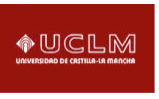 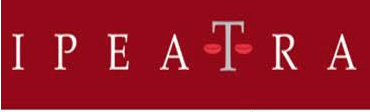 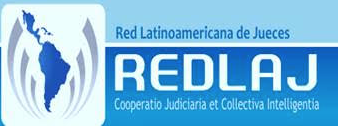 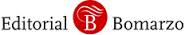 Algunas dimensiones nacionales ysupranacionales de los derechos sociales en un mundo en crisisDirección en Albacete: Joaquín Aparicio TovarCo-Dirección: María José Romero Ródenas y Thereza Christina NahasDirección IPEATRA: João Batista Martins César (Presidente) y Lorena de Mello Rezende Colnago (Director del Eventos)Apoyo: REDLAJLocal: Facultad de Relaciones Laborales de AlbacetePROGRAMA:07/11/2016 –10:00 - Apertura:D. Joaquín Aparicio Tovar – Coordinador del ProgramaD. Antonio Baylos  Grau – Director Académico de Derecho de Trabajo y Seguridad SocialDña. María José Romero Ródenas – Decana de la Facultad de Relaciones Laborales de la UCLM - AlbaceteD. Pedro Sainz de Baranda – Presidente de la Sala de lo Social del Superior Tribunal de Justicia de Castilla-La ManchaD. João Batista Martins César – Presidente del IPEATRAD. José Eduardo Resende Chaves Jr. – Representando la REDLAJ10:30 – PonenciaModerador: Yone FredianiPonente: Joaquín Aparicio Tovar: La tensión entre derechos sociales y libertades económicas en la Unión Europea. 12:001º Painel: La Reforma Laboral y sus EfectosModerador: Redlaj – juiz laboral argentino – a confirmarMaría José Romero Ródenas: Balance de las Reformas en la Seguridad SocialFrancisco Trillo: Balance de las Reformas Laborales en EspañaJuan Luis -  Sistema de Garantía JuvenilJosé Affonso Dallegrave Neto:  Balance de las Reformas Laborales en BrasilJackie Yalan -  Balance de las Reformas Laborales en Perú14:00 intervalo para comida16:00 – PonenciaPonente: Antonio Baylos – Sindicalismo GlobalModerador: José Eduardo Resende Chaves Jr.17:302º Painel: Los sindicatos como agentes de garantizas de los derechos socialesModerador: Lorena de Mello Rezende ColnagoFrancisco Jose Gualda Alcala -  El pacto mundial para el empleo y el papel de los sindicatosBelén Cardona – La negociación Colectiva y el principio de igualdad de tratoMarcus Kauffmann – Libertad sindical en el sistema jurídico brasileño08/1110:30 3º Painel: Movilidad de Trabajadores en el Contexto de la GlobalizaciónModerador:  Valério Soares HeringerÓscar Contreras Hernandez - Desplazamientos de Trabajadores en el ámbito de la UEThereza Christina Nahas – Desplazamientos de Trabajadores en ámbito del Mercosur y Carta SocialMarcelo José Ferlin D´Ambroso  (Brasil) – Tutela del trabajador migrante en Brasil 12:00 4º Painel: La Interpretación de los Tribunales en cuestión de los derechos socialesModerador: Silvia DevonaldLuis Collado García - La interpretación de los tribunales por los despidos inherentes al funcionamiento  de la empresa  Jesús Rentero -  La doctrina del Tribunal de Justicia de la Unión Europea sucesión de empresas en los casos de contratas y subcontratas.Amparo Merina: Responsabilidad Social de las Empresas Raimundo Simão Melo: La interpretación del Tribunal Superior del Trabajo de Brasil en materia de los convenios colectivos14hs – intervalo para comida16:00hs Cierre – Algunas dimensiones nacionales y supranacionales de los derechos sociales en  un mundo en crisisPonente: Sérgio Murilo Rodrigues Lemos17hs - Presentación de tesisCoordinación : Teresita Ricardi Arce y José Eduardo Resende Chaves Jr.Comisión de evaluación:Óscar Contreras HernandezRoberta Ferme Sivolella Renato Sabino Juliane Penteado de Carvalho BernardiMarcel MarquesiLas inscripciones serán gratuitas y deben ser confirmadas hasta el 07/09/2016 en la dirección: https://drive.google.com/open?id=1-XUX4YxjA2oH3PEclcMdWpDryCjNKX46uXOWbf0vR7cLas tesis han que ser enviadas para hasta 30/09/2016Reglas para la presentación de las tesis:El tema debe estar relacionado con los paneles del CongresoMáximo de 15 páginas con introducción, desarrollo y conclusión, el nombre del autor y el correo electrónico , así como las referencias al final (nota )Interlineado de 1,5Letra Arial 12Enviar al correo electrónico: jornadaalbacete@gmail.comAprobación: Decisión del Comité de Evaluación Tiempo de presentación: 10 min.Será conferido certificación (20 horas)